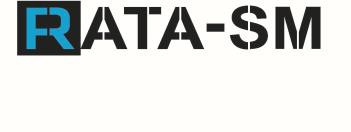 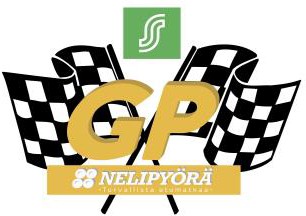 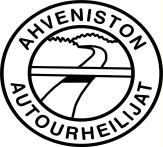 AHVENISTO RACE CIRCUIT16.-17.06.2018I confirm that I will take part in the event Nelipyörä GP at my own risk. I`m not going to keep an organizer or staff member responsible for any damage, injury or the like, which may occur during the race.I am aaware of and agree to abide by all provisions of AKK rulebook and events, rules and guidelines as well as decision of the jury meetingPlace	Date	Signings 	/	. 2018    	 	competition notifierDriver	2nd driverGroup   Group   NumberNumberNumberAccount (IBAN):Account (IBAN):FI11 5680 0020 1861 65FI11 5680 0020 1861 65FI11 5680 0020 1861 65Group   Group   NumberNumberNumberBIC: OKOYFIHHBIC: OKOYFIHHClassClassTransponder nr.Transponder nr.Transponder nr.Fill this form with the correctFill this form with the correctFill this form with the correctFill this form with the correctClassClassTransponder nr.Transponder nr.Transponder nr.Registration begin:Registration begin:Registration begin:7.5.2018information and send it to:information and send it to:information and send it to:information and send it to:ClassClassTransponder nr.Transponder nr.Transponder nr.Registration ends:Registration ends:Registration ends:10.6.2018ahvenistorace@gmail.comahvenistorace@gmail.comahvenistorace@gmail.comahvenistorace@gmail.comCompetition notifierCompetition notifierCompetition notifierCompetition notifierCompetition notifierCompetition notifierCompetition notifierCompetition notifierCompetition notifierLicence numberLicence numberLicence numberLicence numberLisensor associationLisensor associationLisensor associationLisensor associationLisensor associationLisensor associationLisensor associationLisensor associationLisensor associationCountryCountryCountryCountryAddressAddressAddressAddressAddressAddressZIP codeZIP codeCityCityCountryCountryCountryDriverDriverDriverDriverDriverDriverDriverDriverLicence numberLicence numberLicence numberGradeGradeLisensor associationLisensor associationLisensor associationLisensor associationLisensor associationLisensor associationLisensor associationLisensor associationLisensor associationCountryCountryCountryCountryAddressAddressAddressAddressAddressAddressZIP codeZIP codeCityCityCountryCountryCountryTel.Tel.Tel.E-mailE-mailE-mailE-mailE-mailClubClubClubClub short nameClub short nameDate of birthDate of birthDate of birth2nd. Driver2nd. Driver2nd. Driver2nd. Driver2nd. Driver2nd. Driver2nd. Driver2nd. DriverLicence numberLicence numberLicence numberGradeGradeLisensor associationLisensor associationLisensor associationLisensor associationLisensor associationLisensor associationLisensor associationLisensor associationLisensor associationCountryCountryCountryCountryAddressAddressAddressAddressAddressAddressZIP codeZIP codeCityCityCountryCountryCountryTel.Tel.Tel.E-mailE-mailE-mailE-mailE-mailClubClubClubClub short nameClub short nameDate of birthDate of birthDate of birthCarCarCarCarModelModelModelModelGroup/ClassGroup/ClassEngine capasityEngine capasityEngine capasityThe rating certificate numberThe rating certificate numberThe rating certificate numberThe rating certificate numberInspectiion card numberInspectiion card numberInspectiion card numberInspectiion card numberYear of manufactureYear of manufactureMail to:driverdriver2nd driver2nd driver2nd drivercompetition notifiercompetition notifiercompetition notifier